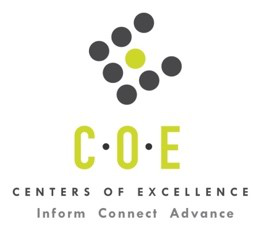 Labor Market Analysis for Program RecommendationSemiconductor Process Technician OccupationsFoothill CollegePrepared by the San Francisco Bay Center of Excellence for Labor Market ResearchAugust 2023RecommendationBased on all available data, there appears to be an “undersupply” of Semiconductor Process Technician workers compared to the demand for this cluster of occupations in the Bay region and in the Silicon Valley sub-region (Santa Clara counties). There is a projected annual gap of about 226 students in the Bay region and 103 students in the Silicon Valley Sub-Region.IntroductionThis report provides student outcomes data on employment and earnings for TOP 0945.00 - Industrial Systems Technology and Maintenance programs in the state and region. It is recommended that these data be reviewed to better understand how outcomes for students taking courses on this TOP code compare to potentially similar programs at colleges in the state and region, as well as to outcomes across all CTE programs at Foothill College and in the region.This report profiles Semiconductor Process Technician Occupations in the 12 county Bay region and in the Silicon Valley sub-region for a proposed new program at Foothill College.Electrical and Electronics Drafters (17-3012): Prepare wiring diagrams, circuit board assembly diagrams, and layout drawings used for the manufacture, installation, or repair of electrical equipment.
  Entry-Level Educational Requirement: Associate’s degree
  Training Requirement: None
  Percentage of Community College Award Holders or Some Postsecondary Coursework: 58%Industrial Engineering Technologists and Technicians (17-3026): Apply engineering theory and principles to problems of industrial layout or manufacturing production, usually under the direction of engineering staff. May perform time and motion studies on worker operations in a variety of industries for purposes such as establishing standard production rates or improving efficiency.
  Entry-Level Educational Requirement: Associate’s degree
  Training Requirement: None
  Percentage of Community College Award Holders or Some Postsecondary Coursework: 51%Occupational DemandTable 1. Employment Outlook for Semiconductor Process Technician Occupations in Bay RegionTable 2. Employment Outlook for Semiconductor Process Technician Occupations in Silicon Valley Sub-regionJob Postings in Bay Region and Silicon Valley Sub-RegionTable 3. Number of Job Postings by Occupation for latest 12 months (Aug. 2022 - July 2023)Table 4a. Top Job Titles for Semiconductor Process Technician Occupations for latest 12 months             (Aug. 2022 - July 2023) - Bay RegionTable 4b. Top Job Titles for Semiconductor Process Technician Occupations for latest 12 months              (Aug. 2022 – July 2023) - Silicon Valley Sub-RegionIndustry ConcentrationTable 5. Industries hiring Semiconductor Process Technician Workers in Bay RegionTable 6. Top Employers Posting Semiconductor Process Technician Occupations in Bay Region and Silicon Valley Sub-Region (Aug. 2022 - July 2023)Educational SupplyThere are three (3) community colleges in the Bay Region issuing 28 awards on average annually (last 3 years ending 2021-22) on TOP 0945.00 - Industrial Systems Technology and Maintenance. In the Silicon Valley Sub-Region, there is one (1) community college that issued six (6) awards on average annually (last 3 years) on this TOP code.There is one (1) other CTE educational institution in the Bay Region issuing one (1) award on average annually (last 3 years ending 2021-22) on CIP 47.0303 - Industrial Mechanics and Maintenance Technology/Technician. There are no other CTE educational institution in the Silicon Valley Sub-Region issuing awards on average annually (last 3 years) on this CIP code.Table 7. Community College Awards on TOP 0945.00 - Industrial Systems Technology and Maintenance in        Bay RegionTable 7b. Other CTE Institutions Awards on CIP 47.0303 - Industrial Mechanics and Maintenance Technology/Technician in Bay RegionGap AnalysisBased on the data included in this report, there is a labor market gap in the Bay region with 255 annual openings for the Semiconductor Process Technician occupational cluster and 29 annual (3-year average) awards for an annual undersupply of 226 students. In the Silicon Valley Sub-Region, there is also a gap with 110 annual openings and seven (7) annual (3-year average) awards for an annual undersupply of 103 students.Student OutcomesTable 8. Four Employment Outcomes Metrics for Students Who Took Courses on TOP 0945.00 - Industrial Systems Technology and MaintenanceSkills, Certifications and EducationTable 9. Top Skills for Semiconductor Process Technician Occupations in Bay Region (Aug. 2022 – July 2023)Table 10. Certifications for Semiconductor Process Technician Occupations in Bay Region (Aug. 2022 - July 2023)Table 11. Education Requirements for Semiconductor Process Technician Occupations in Bay RegionMethodologyOccupations for this report were identified by use of job descriptions and skills listed in O*Net. Labor demand data is sourced from Lightcast occupation and job postings data. Educational supply and student outcomes data is retrieved from multiple sources, including CCCCO Data Mart and CTE Launchboard.SourcesO*Net Online
Lightcast
CTE LaunchBoard www.calpassplus.org
Launchboard
Statewide CTE Outcomes Survey
Employment Development Department Unemployment Insurance Dataset
Living Insight Center for Community Economic Development
Chancellor’s Office MIS systemContactsFor more information, please contact:Leila Jamoosian, Research Analyst, for Bay Area Community College Consortium (BACCC) and Centers of Excellence (COE), leila@baccc.netJohn Carrese, Director, San Francisco Bay Center of Excellence for Labor Market Research, jcarrese@ccsf.edu or (415) 267-6544Occupation2021 Jobs2026 Jobs5-yr Change5-yr % Change5-yr Total OpeningsAnnual Openings25% Hourly EarningMedian Hourly WageElectrical and Electronics   Drafters884967839%512102$31$39Industrial Engineering Technologists and Technicians9851,21222723%766153$27$32Total1,8682,17931117%1,278255Source: Lightcast 2022.3Source: Lightcast 2022.3Source: Lightcast 2022.3Source: Lightcast 2022.3Source: Lightcast 2022.3Source: Lightcast 2022.3Source: Lightcast 2022.3Source: Lightcast 2022.3Source: Lightcast 2022.3Bay Region includes: Alameda, Contra Costa, Marin, Monterey, Napa, San Benito, San Francisco, San Mateo, Santa Clara, Santa Cruz, Solano and Sonoma CountiesBay Region includes: Alameda, Contra Costa, Marin, Monterey, Napa, San Benito, San Francisco, San Mateo, Santa Clara, Santa Cruz, Solano and Sonoma CountiesBay Region includes: Alameda, Contra Costa, Marin, Monterey, Napa, San Benito, San Francisco, San Mateo, Santa Clara, Santa Cruz, Solano and Sonoma CountiesBay Region includes: Alameda, Contra Costa, Marin, Monterey, Napa, San Benito, San Francisco, San Mateo, Santa Clara, Santa Cruz, Solano and Sonoma CountiesBay Region includes: Alameda, Contra Costa, Marin, Monterey, Napa, San Benito, San Francisco, San Mateo, Santa Clara, Santa Cruz, Solano and Sonoma CountiesBay Region includes: Alameda, Contra Costa, Marin, Monterey, Napa, San Benito, San Francisco, San Mateo, Santa Clara, Santa Cruz, Solano and Sonoma CountiesBay Region includes: Alameda, Contra Costa, Marin, Monterey, Napa, San Benito, San Francisco, San Mateo, Santa Clara, Santa Cruz, Solano and Sonoma CountiesBay Region includes: Alameda, Contra Costa, Marin, Monterey, Napa, San Benito, San Francisco, San Mateo, Santa Clara, Santa Cruz, Solano and Sonoma CountiesBay Region includes: Alameda, Contra Costa, Marin, Monterey, Napa, San Benito, San Francisco, San Mateo, Santa Clara, Santa Cruz, Solano and Sonoma CountiesOccupation2021 Jobs2026 Jobs5-yr Change5-yr % Change5-yr Total OpeningsAnnual Openings25% Hourly EarningMedian Hourly WageElectrical and Electronics   Drafters470496266%24850$34$44Industrial Engineering Technologists and Technicians4164927618%30160$28$34Total88698810212%549110Source: Lightcast 2022.3Source: Lightcast 2022.3Source: Lightcast 2022.3Source: Lightcast 2022.3Source: Lightcast 2022.3Source: Lightcast 2022.3Source: Lightcast 2022.3Source: Lightcast 2022.3Source: Lightcast 2022.3Silicon Valley Sub-Region includes: Santa Clara CountiesSilicon Valley Sub-Region includes: Santa Clara CountiesSilicon Valley Sub-Region includes: Santa Clara CountiesSilicon Valley Sub-Region includes: Santa Clara CountiesSilicon Valley Sub-Region includes: Santa Clara CountiesSilicon Valley Sub-Region includes: Santa Clara CountiesSilicon Valley Sub-Region includes: Santa Clara CountiesSilicon Valley Sub-Region includes: Santa Clara CountiesSilicon Valley Sub-Region includes: Santa Clara CountiesOccupationBay RegionSilicon ValleyIndustrial Engineering Technologists and Technicians5,4091,553Electrical and Electronics Drafters869606Source: LightcastSource: LightcastSource: LightcastTitleBayTitleBayManufacturing Technicians1,071Operations Technicians68Maintenance Technicians1,058Automotive Maintenance Technicians59Production Technicians358Analog IC Design Engineers51Equipment Maintenance Technicians142Manufacturing Specialists45Maintenance Workers132Process Operators44Process Technicians132Production Test Technicians40Analog Design Engineers118Maintenance Engineers39Electrical Designers77PCB Designers39Manufacturing Engineering Technicians68CAD Engineers38Source: LightcastSource: LightcastSource: LightcastSource: LightcastTitleSilicon ValleyTitleSilicon ValleyManufacturing Technicians400Electrical Designers36Maintenance Technicians200Plating Operators28Analog Design Engineers113Production Test Technicians28Process Technicians83Maintenance Workers27Production Technicians66Manufacturing Assembly Technicians27Analog IC Design Engineers51Equipment Maintenance Engineers24Manufacturing Engineering Technicians45PCB Designers24Equipment Maintenance Technicians44Analog Designers17CAD Engineers36Cleanroom Technicians17Source: LightcastSource: LightcastSource: LightcastSource: LightcastIndustry - 6 Digit NAICS (No. American Industry Classification) CodesJobs in Industry (2021)Jobs in Industry (2026)% Change (2021-26)% Occupation Group in Industry (2022)Semiconductor and Related Device Manufacturing2422618%12%Engineering Services23425810%12%Electronic Computer Manufacturing218196-10%9%Electrical Contractors and Other Wiring Installation Contractors8910720%5%Research and Development in the Physical, Engineering, and Life Sciences (except Nanotechnology and Biotechnology)589257%3%Other Electronic Component Manufacturing45473%2%Printed Circuit Assembly (Electronic Assembly) Manufacturing50535%2%Research and Development in Biotechnology (except Nanobiotechnology)386675%2%Architectural Services333917%2%Pharmaceutical Preparation Manufacturing323816%2%Source: Lightcast 2022.3Source: Lightcast 2022.3Source: Lightcast 2022.3Source: Lightcast 2022.3Source: Lightcast 2022.3EmployerBayEmployerSilicon ValleyAerotek150Apple50Tesla139Randstad44Randstad131Sanmina38Kelly Services109Actalent33Puls102Aerotek28AT&T89Applied Materials28Source: LightcastSource: LightcastSource: LightcastSource: LightcastCollegeSubregionAssociate DegreeHigh unit CertificateLow unit CertificateTotalLaneyEast Bay0011Los MedanosEast Bay128121San Jose CitySilicon Valley2406Total1412228Source: Data MartSource: Data MartSource: Data MartSource: Data MartSource: Data MartSource: Data MartNote: The annual average for awards is 2019-20 to 2021-22.Note: The annual average for awards is 2019-20 to 2021-22.Note: The annual average for awards is 2019-20 to 2021-22.Note: The annual average for awards is 2019-20 to 2021-22.Note: The annual average for awards is 2019-20 to 2021-22.Note: The annual average for awards is 2019-20 to 2021-22.CollegeSubregionCertificates of      at least 1 but            < 2 yearsTotalAviation Institute of Maintenance-FremontEast Bay11Total11Source: Data MartSource: Data MartSource: Data MartSource: Data MartNote: The annual average for awards is 2019-20 to 2021-22.Note: The annual average for awards is 2019-20 to 2021-22.Note: The annual average for awards is 2019-20 to 2021-22.Note: The annual average for awards is 2019-20 to 2021-22.Metric OutcomesBay       All CTE ProgramsFoothill      All CTE ProgramsState 0945.00Bay 0945.00Silicon Valley 0945.00Foothill 0945.00Students with a Job Closely                 Related to Their Field of Study74%88%74%79%71%N/AMedian Annual Earnings for                     SWP Exiting Students$53,090$73,174$49,735$61,436$71,804N/AMedian Change in Earnings for                SWP Exiting Students24%42%35%43%34%N/AExiting Students Who Attained the          Living Wage54%66%66%61%72%N/ASource: Launchboard Strong Workforce Program Median of 2018 to 2021.Source: Launchboard Strong Workforce Program Median of 2018 to 2021.Source: Launchboard Strong Workforce Program Median of 2018 to 2021.Source: Launchboard Strong Workforce Program Median of 2018 to 2021.Source: Launchboard Strong Workforce Program Median of 2018 to 2021.Source: Launchboard Strong Workforce Program Median of 2018 to 2021.Source: Launchboard Strong Workforce Program Median of 2018 to 2021.SkillPostingSkillPostingGood Manufacturing Practices715Test Equipment334Hand Tools597Production Equipment332Preventive Maintenance506Semiconductors320Manufacturing Processes477Electrical Systems309Machinery448Environment Health And Safety302Power Tool Operation407Debugging292Automation401General Mathematics286Electrical Engineering397Electronics270Equipment Maintenance384Hydraulics250Standard Operating Procedure367Forklift Truck245Source: LightcastSource: LightcastSource: LightcastSource: LightcastCertificationPostingCertificationPostingValid Driver's License782DOT Certification17Security Clearance77CDL Class B License14CDL Class C License69Engineer in Training13Airframe & Powerplant (A&P) Certificate53Certified Mold Remediation Technician13Forklift Certification50LEED Accredited Professional (AP)12FCC General Radiotelephone Operator License (GROL)25CompTIA A+12CDL Class A License22Professional Engineer (PE) License12Commercial Driver's License (CDL)21Product Certification11Source: LightcastSource: LightcastSource: LightcastSource: LightcastEducation LevelJob Postings% of TotalHigh school or GED2,11245%Associate degree93821%Bachelor's degree & higher1,60534%Source: LightcastSource: LightcastSource: LightcastNote: 44% of records have been excluded because they do not include a degree level. As a result, the chart above may not be representative of the full sample.Note: 44% of records have been excluded because they do not include a degree level. As a result, the chart above may not be representative of the full sample.Note: 44% of records have been excluded because they do not include a degree level. As a result, the chart above may not be representative of the full sample.